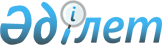 Бюджеттiк қарыздар бойынша есептеме жүргiзуҚазақстан Республикасы Үкiметiнiң Қаулысы 1996 жылғы 24 қыркүйек N 1163



          Қазақстан Республикасы Қорғаныс министрлiгiнiң алған мұнай
өнiмдерi үшiн өнiм берушiлер алдындағы берешегiн өтеу мақсатында
Қазақстан Республикасының Үкiметi Қаулы Етедi:




          1. Қазақстан Республикасының Қаржы министрлiгi:




          Қазақстан Республикасы Қорғаныс министрлiгiнiң "Мұнай-газ"
мемлекеттiк холдинг компаниясы жанындағы "Мұнай-Комплект" фирмасынан
алған мұнай өнiмдерi үшiн кредиттiк берешегiн өтеу есебiне
"Мұнай-Комплект" фирмасының Павлодар қаласындағы Павлодар мұнай
өңдеу заводы жанындағы өкiлеттi өкiлi "Радикал ЛТД" фирмасының
республикалық бюджетке төлемдер бойынша жалпы сомасы 96043 мың
(тоқсан алты миллион қырық үш мың) теңге, оның iшiнде:




          заңды тұлғалардан алынатын табыс салығы бойынша - 31043 мың




(отыз бiр миллион қырық үш мың) теңге;
     қосылған құнға салынатын салық бойынша - 31000 мың (отыз бiр
миллион) теңге;
     акциздер бойынша 34000 мың (отыз төрт миллион) теңге берешегiн
есептесiн;
     аталған соманы Қазақстан Республикасының Қарулы Күштерiн
қаржыландыру есебiне оны республикалық бюджеттiң кiрiс және шығыс
бөлiктерiнде көрсете отырып есептесiн.
     2. Қазақстан Республикасы Қорғаныс министрлiгiнiң оған берiлген
мұнай өнiмдерi үшiн төлемдi кешiктiргенi үшiн айыппұл санкцияларын
қолданбау туралы ұсынысымен келiсiлсiн.

     Қазақстан Республикасының
         Премьер-Министрi 
     
      
      


					© 2012. Қазақстан Республикасы Әділет министрлігінің «Қазақстан Республикасының Заңнама және құқықтық ақпарат институты» ШЖҚ РМК
				